[Universität][Fakultät]  [Semesterbezeichnung]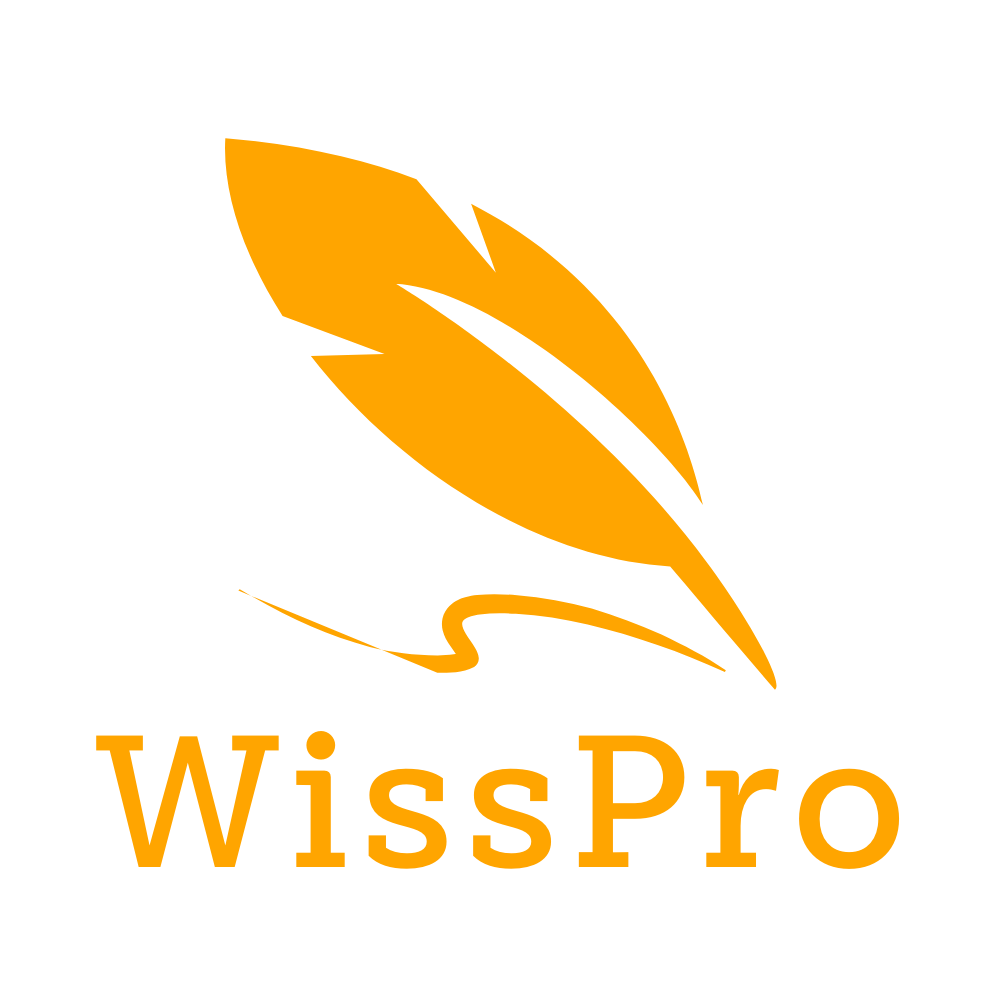 Hausarbeit zum Thema:[Titel] Vorgelegt von: [Vor- und Nachname]Matrikelnummer: [1234567]Fachsemester: [№]Adresse: [Straße und Hausnummer]E-Mail-Adresse: [E-Mail-Adresse]Ort und Datum: [Ort, TT.MM.JJJJ]Lehrkraft: [Prof. Nachname]